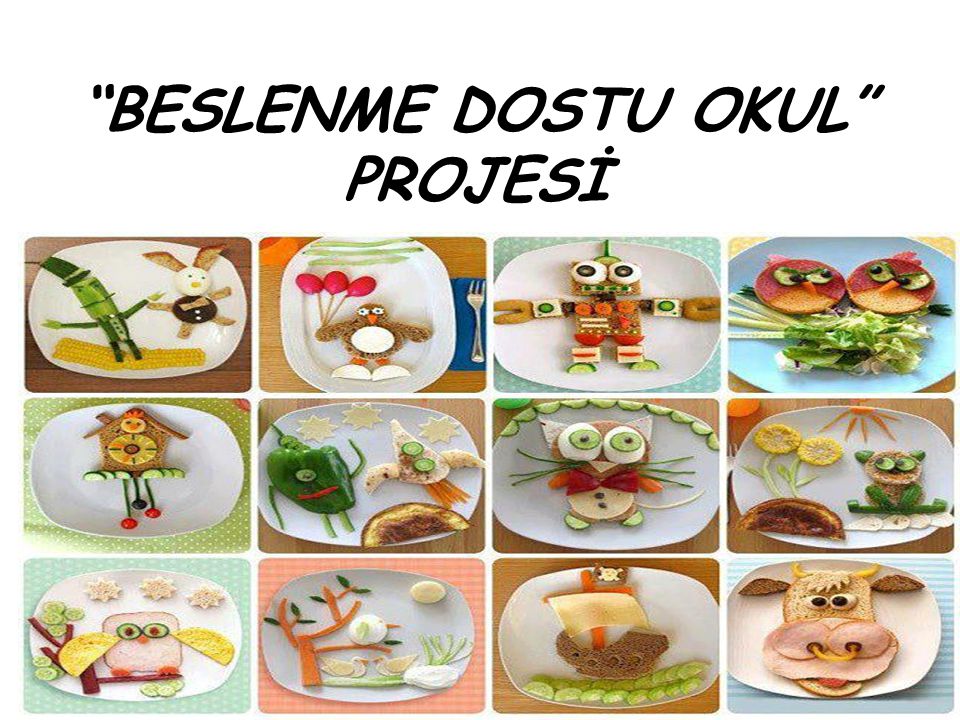 AL İLKOKULU MÜDRLÜĞÜ BESLENME  DOSTU PROJESİ  2018-2019  YILLIK ÇALIŞMA PLANISAĞLIKLI BESLENME VE HAREKETLİ YAŞAM EKİBİMirbahattin YAKİŞAN                       Bülent YILMAZ               Filiz KAYA   	               Birgül BULUŞ ARSLAN               Yıldız BİNGÖL TOSUNCUK             Zeliha KILIÇ       Müdür Yard.		     Sınıf Öğretmeni 	Sınıf Öğretmeni 	      Sınıf Öğretmeni                          Sınıf Öğretmeni                 Okul Öncesi  Öğretmeni                                                     Sebiha TURHAN                                                     Belkize AY                                                                                           Sadık YİĞİT
                                      Öğrenci Temsilcisi	                                            Okul Öncesi Öğretmeni                                                                 Okul Aile Birliği Temsilcisi           	                                                                                                                                   Azamet ÇELİK                                                                                                                    Okul Müdürü                                                          AMAÇ: Aile ve çocuk eğitimleri ile sağlıklı nesillerin yetişmesine katkı sağmak için;** Çocuk ve ailelerde sağlıklı beslenme,** Çocukluklarda şişmanlık,**Sağlıklı okul dönemi,** Sağlık risklerine göre ( Hiperlipidemi,troid hastalıkları , demir yetersizliği,kansızlık )çocuk ve aile beslenmesi, programlarıyla genç nesillerin sağlıklı yetişmesine destek vermek.Aile bireylerinin sağlıklı çocuklar beslenme bilincini artırma, sağlık risklerini azaltma ve sağlıklı nesiller yetiştirme için gerekli beslenme eğitim hizmetini sağlamakHEDEFLER:1-"Beslenme Dostu Okul Projesi" ile öğrencilerin, sağlıklı beslenme ve hareketli yaşam koşullarına teşvik edilmesi,2- Okullumuzda sağlıksız beslenme ve obezitenin önlenmesi için gerekli tedbirlerin alınması.3- Veliler ve öğrencilerde hareketli yaşam konusunda duyarlılığın arttırılması.4- Sağlıklı beslenme ve hareketli yaşam için yapılan iyi uygulamaların desteklenmesi5- Okul sağlığının daha iyi düzeylere çıkarılması için çalışmalar yapılması.AYLARYAPILACAK ETKİNLİKLERYAPILACAK ETKİNLİKLERYAPILACAK ETKİNLİKLERETKİNLİK SORUMLULARITARİH EYLÜL   EKİMBeslenme ve Hareketli Yaşam Ekibinin Kurulması.Beslenme ve Hareketli Yaşam Ekibinin Kurulması.Beslenme ve Hareketli Yaşam Ekibinin Kurulması.Okul Müdürü tarafından20.09.2018 EYLÜL   EKİMYıllık çalışma planının hazırlanması ve internette yayınlanmasıYıllık çalışma planının hazırlanması ve internette yayınlanmasıYıllık çalışma planının hazırlanması ve internette yayınlanmasıBeslenme ve Hareket Yaşam Ekibi tarafından11.10.2018 EYLÜL   EKİMDünya süt günü nedeniyle süt içme etkinliği ve sınıf panolarının hazırlanmasıDünya süt günü nedeniyle süt içme etkinliği ve sınıf panolarının hazırlanmasıDünya süt günü nedeniyle süt içme etkinliği ve sınıf panolarının hazırlanmasıÖğretmenler tarafından26.10.2018 EYLÜL   EKİMDünya yürüyüş günü nedeniyle yürüyüş düzenlenmesi ve Okul panosunun hazırlanması.Dünya yürüyüş günü nedeniyle yürüyüş düzenlenmesi ve Okul panosunun hazırlanması.Dünya yürüyüş günü nedeniyle yürüyüş düzenlenmesi ve Okul panosunun hazırlanması.Beslenme ve Hareket Yaşam Ekibi tarafından3-4.10.2018 KASIMOkuldaki tüm öğrencilerin boy ve kilolarının tespit edilmesiOkuldaki tüm öğrencilerin boy ve kilolarının tespit edilmesiOkuldaki tüm öğrencilerin boy ve kilolarının tespit edilmesisınıf öğretmenleri tarafından05.11.2018 KASIMSağlık için spor etkinliğinin yapılmasıSağlık için spor etkinliğinin yapılmasıSağlık için spor etkinliğinin yapılmasıSınıf Öğretmenleri tarafından                                6.11.2018 KASIMSağlıklı Hayat –Sağlıklı Beslenme konusunda rehber öğretmen tarafından velilere seminer verilmesiSağlıklı Hayat –Sağlıklı Beslenme konusunda rehber öğretmen tarafından velilere seminer verilmesiSağlıklı Hayat –Sağlıklı Beslenme konusunda rehber öğretmen tarafından velilere seminer verilmesiSınıf Öğretmenleri tarafından                                7.11.2018 KASIMHer gün okul bahçesi ve içinde sağlıklı yaşam sporu yapılmasıHer gün okul bahçesi ve içinde sağlıklı yaşam sporu yapılmasıHer gün okul bahçesi ve içinde sağlıklı yaşam sporu yapılmasıSınıf Öğretmenleri tarafından                                  Her gün KASIMHijyen kurallarının okul beslenme panosu ve sınıf panolarında duyurulmasıHijyen kurallarının okul beslenme panosu ve sınıf panolarında duyurulmasıHijyen kurallarının okul beslenme panosu ve sınıf panolarında duyurulmasıSınıf Öğretmenleri tarafından                                 7.11.2018 KASIMÖğrencilere Gıda Güvenliği Semineri VermeÖğrencilere Gıda Güvenliği Semineri VermeÖğrencilere Gıda Güvenliği Semineri VermeOkul İdaresi-Gıda ve Tarım Bakanlığı                                 8.11.2018 KASIMOkul beslenme programı hakkında ve sağlıklı beslenme konusunda öğrencilere bilgiler verilmesiOkul beslenme programı hakkında ve sağlıklı beslenme konusunda öğrencilere bilgiler verilmesiOkul beslenme programı hakkında ve sağlıklı beslenme konusunda öğrencilere bilgiler verilmesiSınıf Öğretmenleri tarafından                                  Sürekli KASIMDünya diyabet günü nedeniyle Abur Cubur Son Etkinliği yapılması (resim ,drama, sergi vb)Dünya diyabet günü nedeniyle Abur Cubur Son Etkinliği yapılması (resim ,drama, sergi vb)Dünya diyabet günü nedeniyle Abur Cubur Son Etkinliği yapılması (resim ,drama, sergi vb)Sınıf öğretmenleri tarafından13.11.2018 KASIMVeli bilgilendirme toplantılarında sağlıklı beslenme konularına değinilmesiVeli bilgilendirme toplantılarında sağlıklı beslenme konularına değinilmesiVeli bilgilendirme toplantılarında sağlıklı beslenme konularına değinilmesiSınıf Öğretmenleri tarafından Veli toplantılarının yapıldığı günlerdeÖğrencilerin boy kilo ölçümlerinin yapılması ve istatistiklerin tutulması ve yapılan ölçümler sonucunda problem yaşayan öğrencilerle ve velilerle görüşülmesiÖğrencilerin boy kilo ölçümlerinin yapılması ve istatistiklerin tutulması ve yapılan ölçümler sonucunda problem yaşayan öğrencilerle ve velilerle görüşülmesiÖğrencilerin boy kilo ölçümlerinin yapılması ve istatistiklerin tutulması ve yapılan ölçümler sonucunda problem yaşayan öğrencilerle ve velilerle görüşülmesiSınıf Öğretmenleri tarafından                                 3.12.2018 Kasım ayı raporu ve beslenme listesinin yazılması Kasım ayı raporu ve beslenme listesinin yazılması Kasım ayı raporu ve beslenme listesinin yazılması3.12.2018ARALIKEl hijyeni hakkında sınıfları bilgilendirmeEl hijyeni hakkında sınıfları bilgilendirmeEl hijyeni hakkında sınıfları bilgilendirmeSınıf Öğretmenleri tarafından4.12.2018ARALIKOkul beslenme panosunda Sağlıklı ve Dengeli Beslenme ilgili bilgiler duyurulmasıOkul beslenme panosunda Sağlıklı ve Dengeli Beslenme ilgili bilgiler duyurulmasıOkul beslenme panosunda Sağlıklı ve Dengeli Beslenme ilgili bilgiler duyurulmasıBeslenme ve Hareketli Yaşam Ekibi üyeleri tarafından                               10.12.2018ARALIKOkulun internet sayfasında beslenme köşesinin güncellenmesi ve resimler eklenmesiOkulun internet sayfasında beslenme köşesinin güncellenmesi ve resimler eklenmesiOkulun internet sayfasında beslenme köşesinin güncellenmesi ve resimler eklenmesiOkul müdür yardımcısı tarafından 17.12.2018ARALIKBeslenme programı kapsamında öğrencilerin yaptıklarıEtkinliklerin okul İnternet sayfasında sergilenmesiBeslenme programı kapsamında öğrencilerin yaptıklarıEtkinliklerin okul İnternet sayfasında sergilenmesiBeslenme programı kapsamında öğrencilerin yaptıklarıEtkinliklerin okul İnternet sayfasında sergilenmesiOkul müdür yardımcısı tarafından 18.12.2018 OCAKAbur cuburlar hakkında bilgilendirmeAbur cuburlar hakkında bilgilendirmeAbur cuburlar hakkında bilgilendirmeSınıf Öğretmenleri tarafından 07.01.2019 OCAK OCAK1.Dönem yapılan çalışmaların değerlendirilmesi.1.Dönem yapılan çalışmaların değerlendirilmesi.1.Dönem yapılan çalışmaların değerlendirilmesi.Sınıf öğretmenleri 08.01.2019 ŞUBATSınıf içi beslenme okul panolarının güncellenmesiSınıf içi beslenme okul panolarının güncellenmesiSınıf içi beslenme okul panolarının güncellenmesiSınıf öğretmenleri tarafından 06.02.2019 ŞUBATSınıf içi beslenme okul panolarının güncellenmesiSınıf içi beslenme okul panolarının güncellenmesiSınıf içi beslenme okul panolarının güncellenmesiSınıf öğretmenleri tarafından ŞUBATGünlük planlarda sağlıklı beslenme ile ilgili etkinliklere yer vermekGünlük planlarda sağlıklı beslenme ile ilgili etkinliklere yer vermekGünlük planlarda sağlıklı beslenme ile ilgili etkinliklere yer vermekSınıf öğretmenleri tarafından Sürekli ŞUBATMeyve ve süt günleri düzenlemekMeyve ve süt günleri düzenlemekMeyve ve süt günleri düzenlemekSınıf öğretmenleri tarafından Haftada bir gün ŞUBATÖğrencilere doğru beslenme semineri vermeÖğrencilere doğru beslenme semineri vermeÖğrencilere doğru beslenme semineri vermeMüdür yardımcısı tarafından 11-12/02/2019 ŞUBATFast food hakkında bilgilendirmeFast food hakkında bilgilendirmeFast food hakkında bilgilendirmeSınıf öğretmenleri tarafından 18.02.2019Şubat ayı raporu ve beslenme listesinin yazılmasıŞubat ayı raporu ve beslenme listesinin yazılmasıŞubat ayı raporu ve beslenme listesinin yazılmasıBeslenme ve Hareketli Yaşam Ekibi tarafından 28.02.2019MARTOkuldaki tüm öğrencilerin boy ve kilolarının tespit edilmesi; beden kitle indekslerinin hesaplanarak veliler ile paylaşılması. Sorunlu olanların velileri ile görüşülmesiHer gün öğrenci girişlerinde sağlık için spor hareketlerinin yapılacağı bilgisinin öğretmenlere ve öğrencilere verilmesiOkuldaki tüm öğrencilerin boy ve kilolarının tespit edilmesi; beden kitle indekslerinin hesaplanarak veliler ile paylaşılması. Sorunlu olanların velileri ile görüşülmesiHer gün öğrenci girişlerinde sağlık için spor hareketlerinin yapılacağı bilgisinin öğretmenlere ve öğrencilere verilmesiOkuldaki tüm öğrencilerin boy ve kilolarının tespit edilmesi; beden kitle indekslerinin hesaplanarak veliler ile paylaşılması. Sorunlu olanların velileri ile görüşülmesiHer gün öğrenci girişlerinde sağlık için spor hareketlerinin yapılacağı bilgisinin öğretmenlere ve öğrencilere verilmesiSınıf Öğretmenleri tarafındanBeslenme ve Hareketli Yaşam Ekibi tarafından 01.03.201904.03.2019MARTÖğrencilere doğru beslenme hakkında eğitici cd izletilmesiÖğrencilere doğru beslenme hakkında eğitici cd izletilmesiÖğrencilere doğru beslenme hakkında eğitici cd izletilmesiSınıf öğretmenleri tarafından07.03.2019MARTMart ayı rapor ve beslenme listesinin yazılmasıMart ayı rapor ve beslenme listesinin yazılmasıMart ayı rapor ve beslenme listesinin yazılmasıBeslenme ve Hareketli Yaşam Ekibi tarafından 29.03.2019 NİSANOkul bahçesinin düzenlenmesiOkul bahçesinin düzenlenmesiOkul bahçesinin düzenlenmesiBeslenme ve Hareketli Yaşam Ekibi tarafından 01.04.2019 NİSANTükettiğimiz hazır içecekler hakkında bilgilendirmeTükettiğimiz hazır içecekler hakkında bilgilendirmeTükettiğimiz hazır içecekler hakkında bilgilendirmeSınıf öğretmenleri tarafından 08.04.2019 NİSANSağlıklı için yürüyüş yapılmasıSağlıklı için yürüyüş yapılmasıSağlıklı için yürüyüş yapılmasıTüm sınıflar 11.04.2019 NİSANNisan ayı raporunun hazırlanmasıNisan ayı raporunun hazırlanmasıNisan ayı raporunun hazırlanmasıBeslenme ve Hareketli Yaşam Ekibi tarafından 30.04.2019MAYISMAYISVelilerin katılımı ile okulumuzda sabah sporu yapmakSınıf Öğretmenleri tarafındanSınıf Öğretmenleri tarafından 02.05.2019MAYISMAYISSağlıklı beslenme günü ve Dünya obezite günü nedeniyle Çocuğumu abur cubur dan uzak nasıl tutabilirim etkinliği düzenlemek.Sınıf öğretmenleri tarafındanSınıf öğretmenleri tarafından15.05.2019Yıl boyunca yapılan çalışmaları sergilemekSınıf öğretmenleri tarafındanSınıf öğretmenleri tarafından30.05.2019HAZİRANHAZİRANGenel değerlendirmeBeslenme ve Hareketli Yaşam EkibiBeslenme ve Hareketli Yaşam Ekibi31.05.2019